La correction des activités de lundi 23 mars 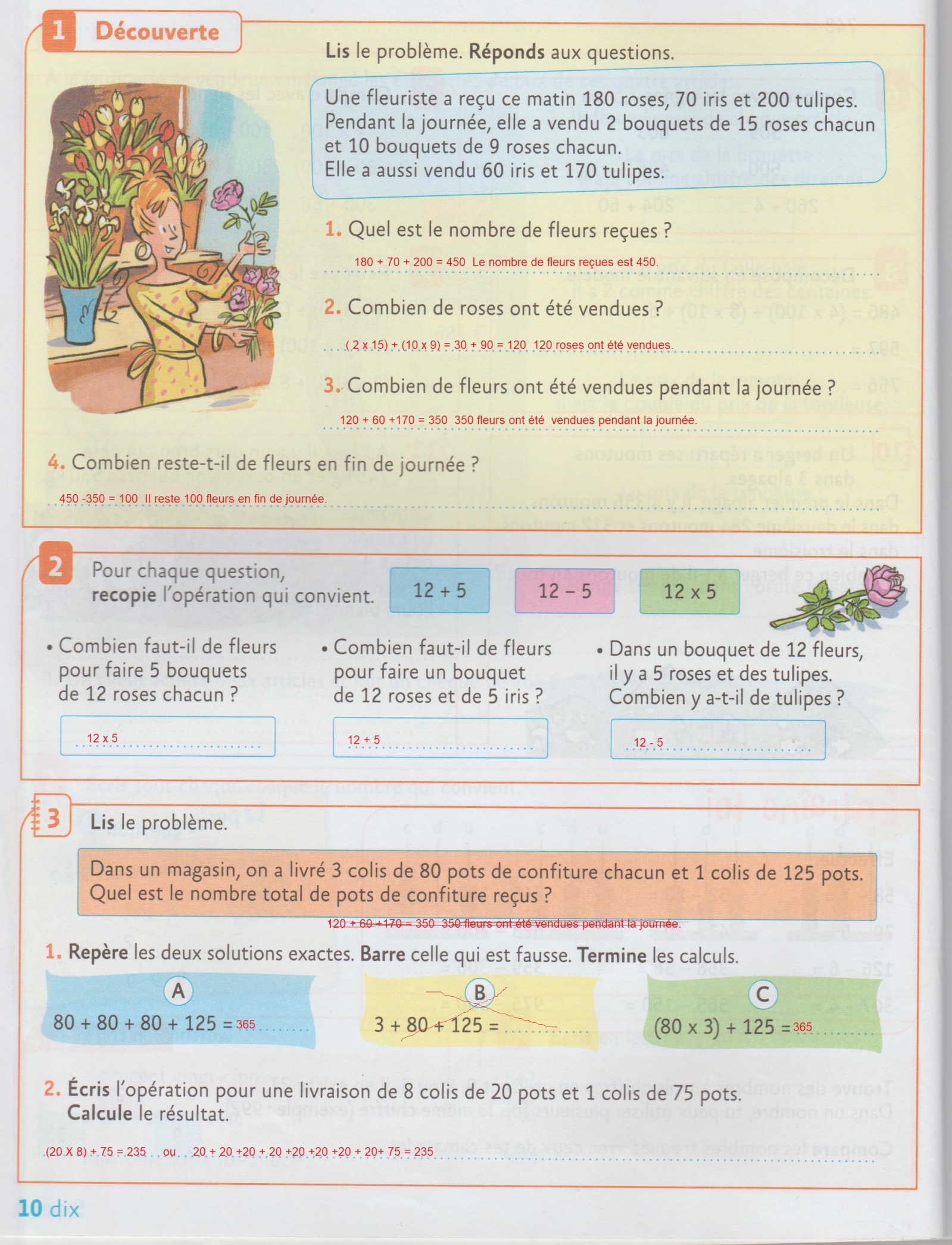 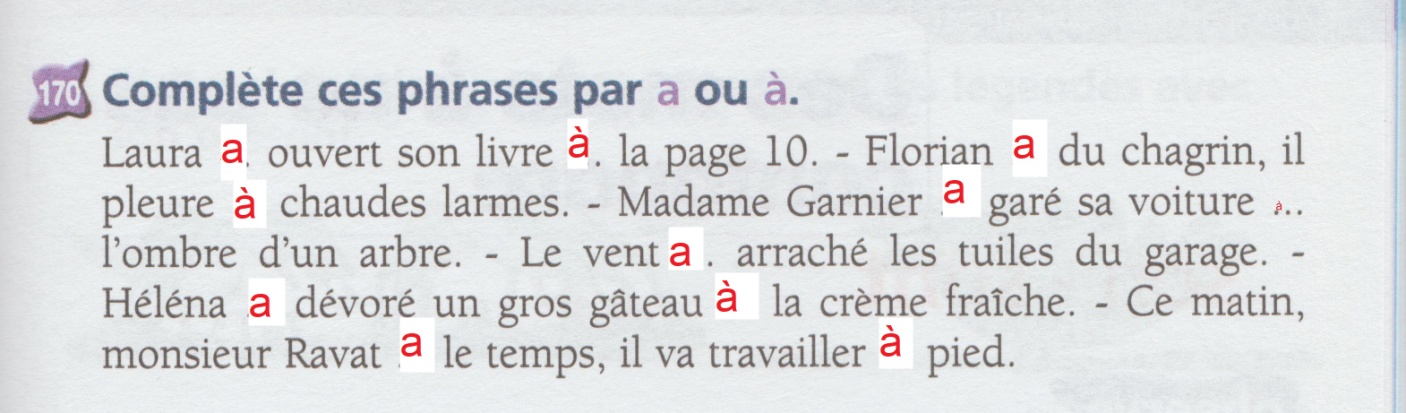 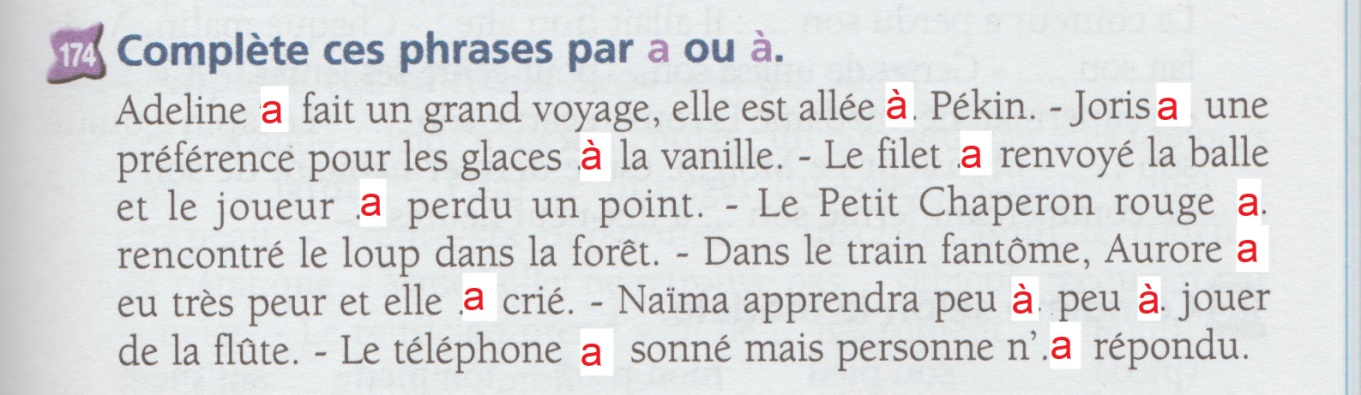 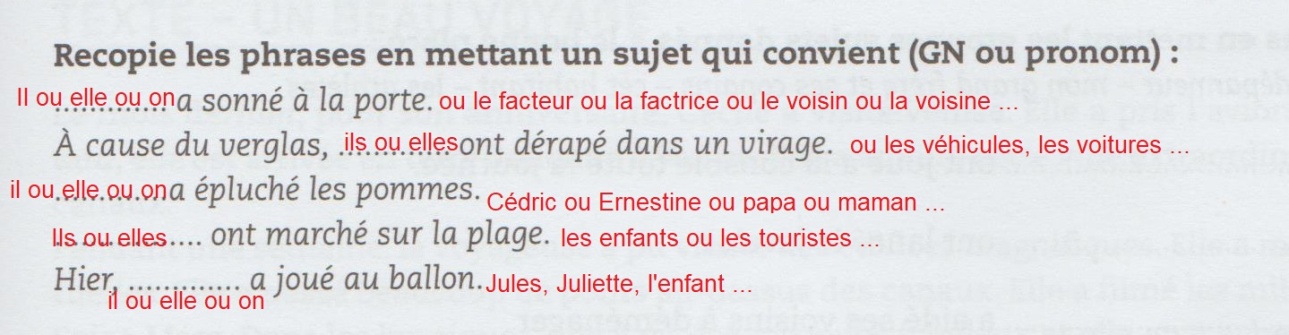 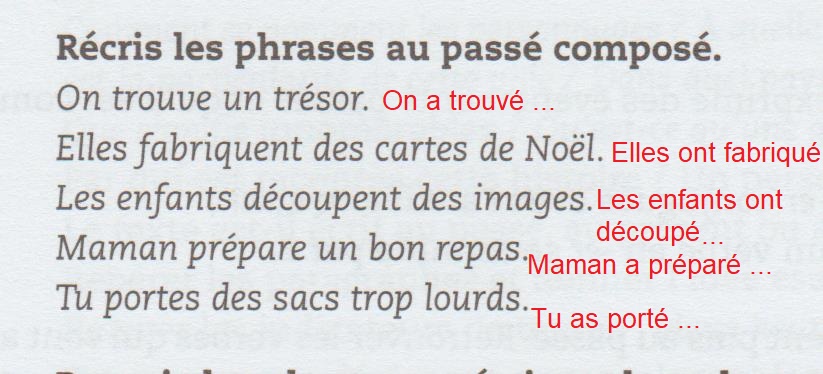 La compréhension de lecture : dans ton manuel de lecture + voir le programmeMathématiques : dans ton fichier + voir le programmeEtude de la langue : 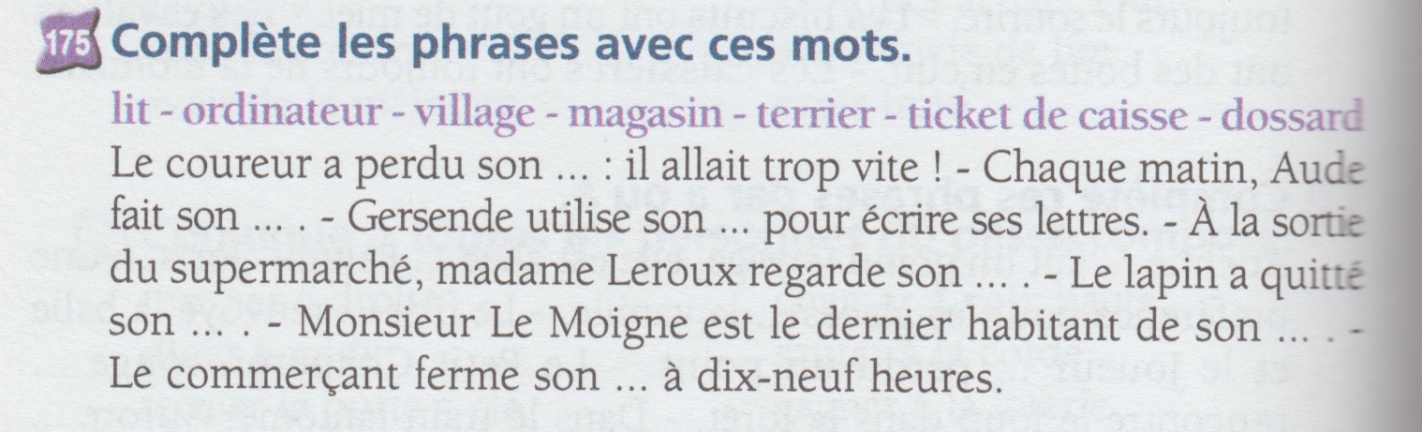 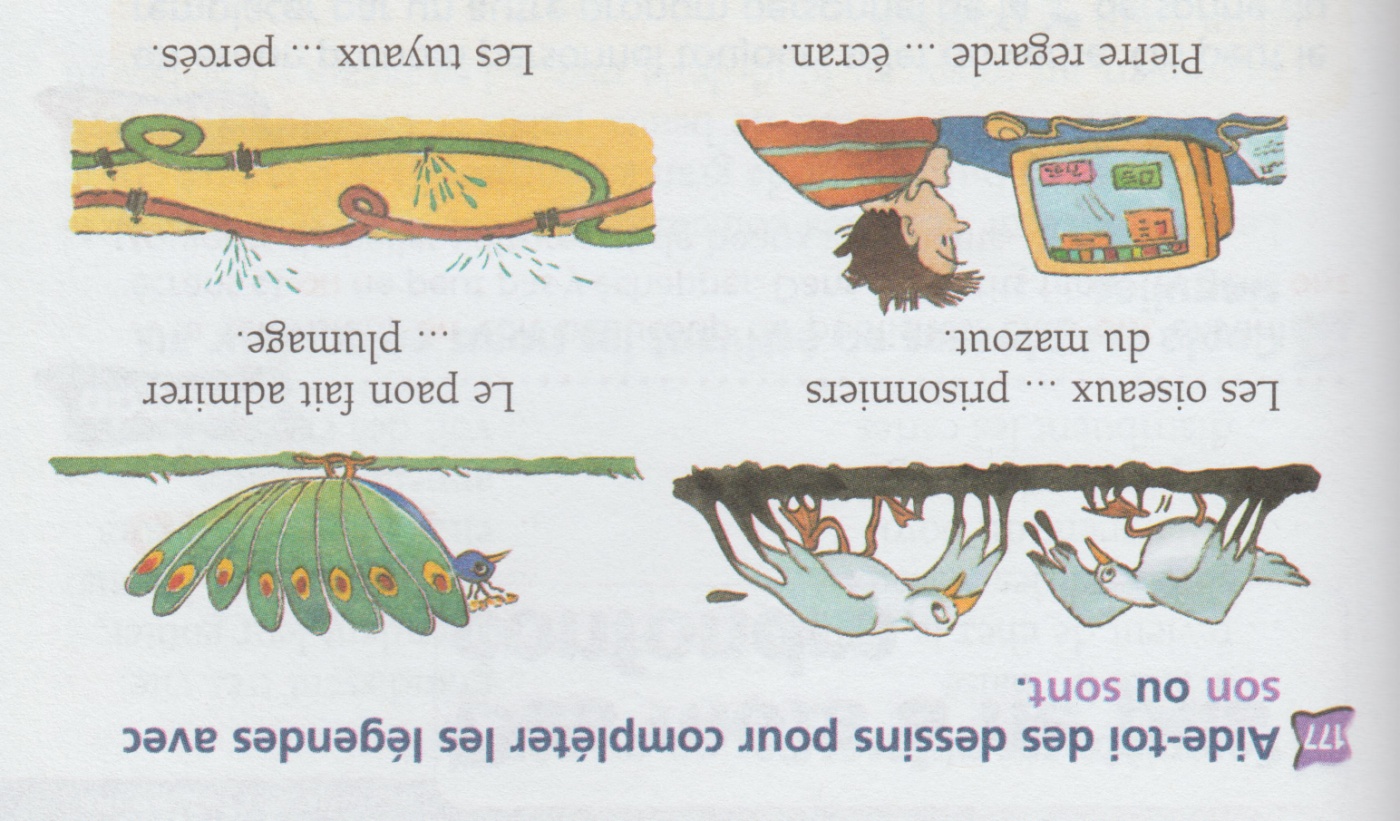 